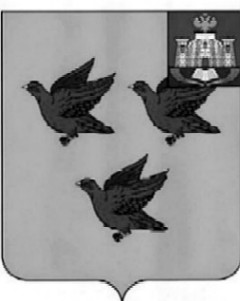 РОССИЙСКАЯ ФЕДЕРАЦИЯОРЛОВСКАЯ ОБЛАСТЬФИНАНСОВОЕ УПРАВЛЕНИЕ АДМИНИСТРАЦИИ ГОРОДА ЛИВНЫП Р И К А З«28 » января  2022 г.					                                      №8О внесении изменений в приказ финансового управления администрации города Ливны от 26 августа 2019 года №57 «Об утверждении Порядка санкционирования расходов бюджетных и автономных учреждений города Ливны Орловской области, источником финансового обеспечения которых являются субсидии, полученные в соответствии с абзацем вторым пункта 1 статьи 78.1 и статьей 78.2 Бюджетного  кодекса Российской Федерации»В целях поддержания нормативной правовой базы города Ливны в актуальном состоянии п р и к а з ы в а ю:Внести в приложение 2 к приложению к приказу финансового управления администрации города Ливны от 26 августа 2019 года №57 «Об утверждении Порядка санкционирования расходов бюджетных и автономных учреждений города Ливны Орловской области, источником финансового обеспечения которых являются субсидии, полученные в соответствии с абзацем вторым пункта 1 статьи 78.1 и статьей 78.2 Бюджетного кодекса Российской Федерации», следующие изменения:после строки:дополнить строками:2. Отделу бюджетных отношений финансового управления администрации города Ливны (Афанасьева Е.С.) довести настоящий приказ до главных распорядителей средств бюджета города Ливны Орловской области и отдела  № 2 УФК по Орловской области.            3.   Контроль за исполнением настоящего приказа оставляю за собой.Начальник финансового управления	администрации города Ливны	                      	 		Н.М.Парахина22-53040-00000-00002Субсидии на организацию бесплатного горячего питания обучающихся, получающих начальное общее образование в государственных и муниципальных образовательных организациях (муниципальные образовательные организации)22354705000001210003Субсидии на создание новых мест в общеобразовательных организациях в связи с ростом числа обучающихся, вызванным демографическим фактором (Дополнительный корпус муниципального бюджетного образовательного учреждения «Средняя общеобразовательная школа №2» г.Ливны, Орловская область, г.Ливны, ул.Октябрьская, д.39)22-55970-00000-00000Субсидии на реконструкцию и капитальный ремонт муниципальных музеев